INDICE TESMPESTIVITA’ PAGAMENTI ANNO 20231^ TRIMESTRE 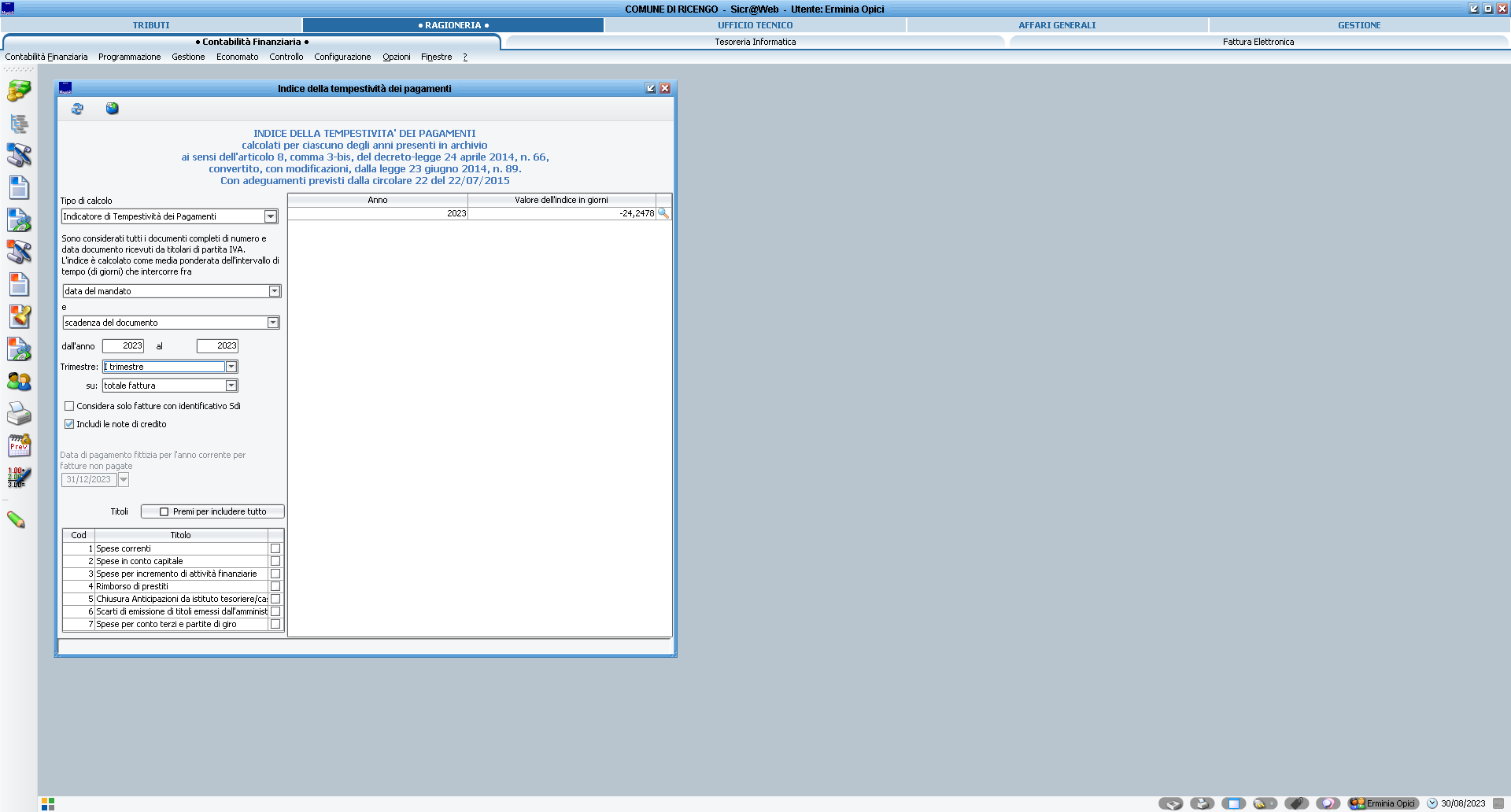 